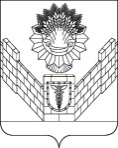 В соответствии с Федеральным законом от 06 октября 2003 № 131-ФЗ «Об общих принципах организации местного самоуправления в Российской Федерации», Постановлением Правительства Российской Федерации от              10 февраля 2017 № 169 «Об утверждении Правил предоставления и распределения субсидий из федерального бюджета бюджетам субъектов Российской Федерации на поддержку государственных программ субъектов Российской Федерации и муниципальных программ формирования современной городской среды», в целях реализации мероприятий по благоустройству территории Тбилисского сельского поселения Тбилисского района, Совет Тбилисского сельского поселения Тбилисского района р е ш и л:Внести изменения в Положение организации и проведения голосования по отбору общественных территорий, подлежащих благоустройству в первоочередном порядкеПункт 5.8 раздела 5 (Проведение голосования по отбору общественных территорий) изложить в следующей редакции: «5.8. Опросный лист выдается гражданину, имеющему право участвовать в голосовании, после включения его в список граждан, принявших участие в голосовании по отбору общественных территорий, подлежащих благоустройству в первоочередном порядке (далее - список граждан).»Пункт 5.9 раздела 5 (Проведение голосования по отбору общественных территорий) дополнить абзацем следующего содержания:«Граждане, не достигшие совершеннолетия, включаются в список граждан при условии дачи согласия на обработку его персональных данных законным представителем.»Пункт 5.12 раздела 5 (Проведение голосования по отбору общественных территорий) дополнить следующими словами:«и изымает опросные листы из ящика для голосования»Раздел 5 (Проведение голосования по отбору общественных территорий) дополнить следующими пунктами:«5.13. Территориальная комиссия подсчитывает количество участников голосования, внесенных в список граждан, количество опросных листов, оставшихся неиспользованными, количество опросных листов, изъятых из ящика для голосования и составляет акт о завершении голосования, в котором отражается указанная информация.5.14. После этого списки граждан, неиспользованные опросные листы и листы, изъятые из ящика для голосования, опечатываются и, вместе с актом о завершении голосования, передаются в общественную комиссию.5.15. Полномочия территориальной комиссии прекращаются после опубликования результатов голосования.»1.5. Пункт 6.1. раздела 6 (Определение результатов голосования)дополнить следующими абзацами:«При подсчете голосов имеют право присутствовать представители органов государственной власти, органов местного самоуправления, общественных объединений, представители средств массовой информации, иные лица.Председатель общественной комиссии обеспечивает порядок при подсчете голосов.»Раздел 6 (Определение результатов голосования) дополнить новым пунктом следующего содержания.«6.14. Документация, связанная с проведением голосования, в том числе списки граждан, опросные листы, протоколы общественной комиссии, итоговый протокол в течение одного года хранятся в администрации Тбилисского сельского поселения Тбилисского района, а затем уничтожаются.Списки граждан хранятся в сейфе, либо ином специально приспособленном для хранения документов месте, исключающем доступ к ним посторонних лиц.»Отделу делопроизводства и организационно-кадровой работы администрации Тбилисского сельского поселения Тбилисского района (Воронкин) опубликовать настоящее решение в установленном порядке.Контроль за выполнением настоящего решения возложить на  постоянно-действующую комиссию Совета Тбилисского сельского поселения Тбилисского района по строительству, транспорту, связи, благоустройству территории и жилищно-коммунальному хозяйству (Кузнецов). Настоящее решение вступает в силу со дня его официального опубликования.Глава Тбилисского сельскогопоселения Тбилисского района	                      	         	             В.А. ЧвикаловПредседатель Совета Тбилисского сельского поселения Тбилисского района                           			          В.В. СоломахинСОВЕТТБИЛИССКОГО СЕЛЬСКОГО ПОСЕЛЕНИЯТБИЛИССКОГО РАЙОНАРЕШЕНИЕот 14 февраля 2018 года                                                                      № 327ст-ца ТбилисскаяСОВЕТТБИЛИССКОГО СЕЛЬСКОГО ПОСЕЛЕНИЯТБИЛИССКОГО РАЙОНАРЕШЕНИЕот 14 февраля 2018 года                                                                      № 327ст-ца ТбилисскаяО внесении изменений в решение совета Тбилисского сельского поселения Тбилисского района № 315 от 28 декабря 2017 года «Об утверждении Положения организации и проведения голосования по отбору общественных территорий, подлежащих благоустройству в первоочередном порядке»О внесении изменений в решение совета Тбилисского сельского поселения Тбилисского района № 315 от 28 декабря 2017 года «Об утверждении Положения организации и проведения голосования по отбору общественных территорий, подлежащих благоустройству в первоочередном порядке»